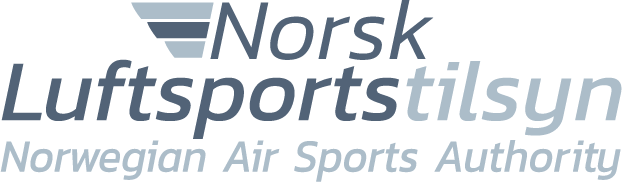 Skjema skal brukes av kontrollanten som en vurdering av FI(B)-kandidatens evne til å gi muntlig og praktisk opplæring.Skjema skal være et vedlegg til skjema NLT-195 «Søknad og Rapportskjema for FI(B) kompetansevurdering».*MUNTLIG EKSAMEN - TEORI er delt i to deler:FI(B) kandidaten skal holde en forelesning på maksimum 45 min. for «elever» (hvorav kontrollanten skal være en) i noen av fagene nevnt i 1.1 – 1.8Kontrollanten skal gjennomføre en muntlig test av FI(B) kandidaten i fagene 1.1 – 1.11Navn:Klubb:1 MUNTLIG EKSAMEN – TEORI*1 MUNTLIG EKSAMEN – TEORI*BEDØMMELSE 1BEDØMMELSE 2BEDØMMELSE 3BEDØMMELSE 31.1Lover og Bestemmelser1.2Generelle kunnskaper om ballong1.3Ytelser og Flygeplanlegging1.4Menneskelige ytelser og Begrensninger1.5Meteorologi1.6Navigasjon1.7Driftsprosedyrer1.8Flygeprinsipper1.9Administrasjon av opplæring1.10Vurdering av eleven før første soloflyging1.11Spesielle temaer som skal dekkes under briefing før første soloflyging2 FORBREDELSE TIL FLYGING2 FORBREDELSE TIL FLYGINGBEDØMMELSE 1BEDØMMELSE 2BEDØMMELSE 3BEDØMMELSE 32.1Visuell presentasjon.2.2Teknisk kunnskap og nøyaktighet2.3Evne til å forklare på en lett forståelig måte2.4Klar og lett forståelig muntlig fremføring2.5Evne til å instruere på en klar og lett forståelig måte2.6Bruk av hjelpemidler (modeller)2.7Sørge for aktiv deltagelse fra elevene3 FLYGING3 FLYGINGBEDØMMELSE 1BEDØMMELSE 2BEDØMMELSE 3BEDØMMELSE 33.1Opplegg og forberedelser til øvelser3.2Samhandling flyging og instruksjon3.3Korrigering av feil hos kandidaten3.4Generell håndtering av ballongen3.5Instruksjon og formidling av kunnskap3.6Generell airmanship og sikkerhet3.7Bruk av tilgjengelig luftrom relatert til øvelsene4 ETTER FLYGING4 ETTER FLYGINGBEDØMMELSE 1BEDØMMELSE 2BEDØMMELSE 3BEDØMMELSE 34.1Visuell presentasjon4.2Teknisk kunnskap4.3Evne til å forklare på en lett forståelig måte4.4Klar og lett forståelig muntlig fremføring4.5Evne til å instruere på en klar og lett forståelig måte4.6Bruk av hjelpemidler (modeller)4.7Sørge for aktiv deltagelse fra eleveneFE(B) - nr. og signatur